	Tarih / Date		 Personel İmza/Staff Signature 	                         . . . . / . . . . / 20. .	Tarih / Date		Birim Amiri İmza/ Director of the Department Signature	                  . . . . / . . . . / 20. .	NOT: İdari Personelin çalışmakta olduğu birim müdürlüğünden onaylı imza getirmesi zorunludur. Onaysız başvurular kabul edilmeyecektir. Akademik Personelin çalışmakta olduğu Fakülte Dekanlığından onaylı imza getirmesi zorunludur. Onaysız başvurular kabul edilmeyecektir.NOTE: Applicants must bring an approval signed by their department’s manager. Applications without approvals will not be accepted. 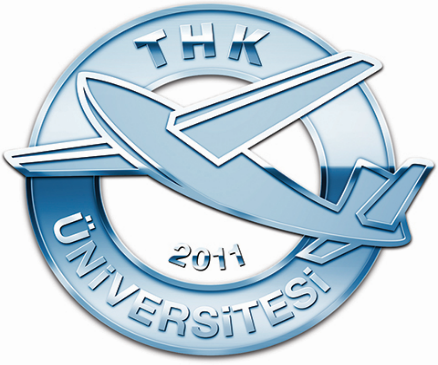 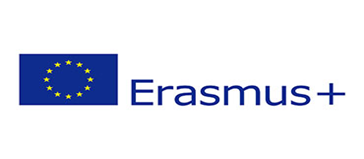 TÜRK HAVA KURUMU ÜNİVERSİTESİERASMUS + PERSONEL HARAKETLİLİĞİEĞİTİM ALMA HARAKETLİLİĞİ BAŞVURU FORMU UNIVERSITY OF TURKISH AERONAUTICAL ASSOCIATIONERASMUS + STAFF MOBILITY STAFF TRAINING APPLICATION FORMTÜRK HAVA KURUMU ÜNİVERSİTESİERASMUS + PERSONEL HARAKETLİLİĞİEĞİTİM ALMA HARAKETLİLİĞİ BAŞVURU FORMU UNIVERSITY OF TURKISH AERONAUTICAL ASSOCIATIONERASMUS + STAFF MOBILITY STAFF TRAINING APPLICATION FORMTÜRK HAVA KURUMU ÜNİVERSİTESİERASMUS + PERSONEL HARAKETLİLİĞİEĞİTİM ALMA HARAKETLİLİĞİ BAŞVURU FORMU UNIVERSITY OF TURKISH AERONAUTICAL ASSOCIATIONERASMUS + STAFF MOBILITY STAFF TRAINING APPLICATION FORMTÜRK HAVA KURUMU ÜNİVERSİTESİERASMUS + PERSONEL HARAKETLİLİĞİEĞİTİM ALMA HARAKETLİLİĞİ BAŞVURU FORMU UNIVERSITY OF TURKISH AERONAUTICAL ASSOCIATIONERASMUS + STAFF MOBILITY STAFF TRAINING APPLICATION FORMTÜRK HAVA KURUMU ÜNİVERSİTESİERASMUS + PERSONEL HARAKETLİLİĞİEĞİTİM ALMA HARAKETLİLİĞİ BAŞVURU FORMU UNIVERSITY OF TURKISH AERONAUTICAL ASSOCIATIONERASMUS + STAFF MOBILITY STAFF TRAINING APPLICATION FORMTÜRK HAVA KURUMU ÜNİVERSİTESİERASMUS + PERSONEL HARAKETLİLİĞİEĞİTİM ALMA HARAKETLİLİĞİ BAŞVURU FORMU UNIVERSITY OF TURKISH AERONAUTICAL ASSOCIATIONERASMUS + STAFF MOBILITY STAFF TRAINING APPLICATION FORMKİŞİSEL BİLGİLER / PERSONAL INFORMATIONKİŞİSEL BİLGİLER / PERSONAL INFORMATIONKİŞİSEL BİLGİLER / PERSONAL INFORMATIONKİŞİSEL BİLGİLER / PERSONAL INFORMATIONKİŞİSEL BİLGİLER / PERSONAL INFORMATIONKİŞİSEL BİLGİLER / PERSONAL INFORMATIONAdı / First NameSoyadı / SurnameCinsiyeti / Gender  Erkek / Male                         Kadın/ Female            Erkek / Male                         Kadın/ Female            Erkek / Male                         Kadın/ Female            Erkek / Male                         Kadın/ Female          Uyruğu / CitizenshipDoğum Tarihi ve Yeri / Date and Place of Birth. . . / . . . / . . . . . . . . .  -   …………………………. . . / . . . / . . . . . . . . .  -   …………………………. . . / . . . / . . . . . . . . .  -   …………………………. . . / . . . / . . . . . . . . .  -   …………………………. . . / . . . / . . . . . . . . .  -   …………………………Ev Adresi / Contact AddressTel (Ev / Home)E-MailTel (Mobil / GSM)T.C. Kimlik No / ID NumberPasaport No / Passport NumberEĞİTİM BİLGİLERİ/EDUCATION INFORMATION Mezun Olduğu Lise/High School  Mezun Olduğu Üniversite/University Lisans: Yüksek Lisans:Doktora: Lisans: Yüksek Lisans:Doktora: Lisans: Yüksek Lisans:Doktora: Lisans: Yüksek Lisans:Doktora: Lisans: Yüksek Lisans:Doktora: Mezun Olduğu Bölüm/Department Lisans: Yüksek Lisans:Doktora:Lisans: Yüksek Lisans:Doktora:Lisans: Yüksek Lisans:Doktora:Lisans: Yüksek Lisans:Doktora:Lisans: Yüksek Lisans:Doktora:MESLEKİ BİLGİLER/ PROFESSIONAL INFORMATION MESLEKİ BİLGİLER/ PROFESSIONAL INFORMATION MESLEKİ BİLGİLER/ PROFESSIONAL INFORMATION MESLEKİ BİLGİLER/ PROFESSIONAL INFORMATION MESLEKİ BİLGİLER/ PROFESSIONAL INFORMATION MESLEKİ BİLGİLER/ PROFESSIONAL INFORMATION Akademik PersonelimYes             Çalıştığınız Fakülte:                                         Bölüm: No  Yes             Çalıştığınız Fakülte:                                         Bölüm: No  Yes             Çalıştığınız Fakülte:                                         Bölüm: No  Yes             Çalıştığınız Fakülte:                                         Bölüm: No  Yes             Çalıştığınız Fakülte:                                         Bölüm: No  İdari PersonelimYes            Çalıştığınız Birim: No  Yes            Çalıştığınız Birim: No  Yes            Çalıştığınız Birim: No  Yes            Çalıştığınız Birim: No  Yes            Çalıştığınız Birim: No  Pozisyonu / Positionİşe Başlama Tarihi / Start Date of Professional life at UTAAGaziyim/ I'm veteranŞehit ve/ veya gazi eşiyim/ I am the wife of a martyr and veteranŞehit ve/veya gazi çocuğum/My martyr and veteran childYes	Lütfen kanıtlayıcı belgeyi ekleyiniz. NoYes	Lütfen kanıtlayıcı belgeyi ekleyiniz. NoYes	Lütfen kanıtlayıcı belgeyi ekleyiniz. NoYes	Lütfen kanıtlayıcı belgeyi ekleyiniz. NoYes	Lütfen kanıtlayıcı belgeyi ekleyiniz. NoEngelliyim/ I’m disabled. Yes            Lüfen kanıtlayıcı belgeyi ekleyiniz. NoYes            Lüfen kanıtlayıcı belgeyi ekleyiniz. NoYes            Lüfen kanıtlayıcı belgeyi ekleyiniz. NoYes            Lüfen kanıtlayıcı belgeyi ekleyiniz. NoYes            Lüfen kanıtlayıcı belgeyi ekleyiniz. NoYabancı Diller (Belgelendirilmelidir)1.2.3.Yazma/WritingYazma/WritingOkuma/ReadingDinleme/ListeningKonuşma/SpeakingYabancı Diller (Belgelendirilmelidir)1.2.3.ZİYARET EDİLECEK KURUMUN ADI /NAME OF HOST INSTITUTION  ZİYARET EDİLİECEK KURUMUN ERASMUS KODU/ Host Institution Erasmus CodeZİYARET EDİLİECEK KURUMUN ERASMUS KODU/ Host Institution Erasmus CodePROGRAM ADI (GRUNDTWIG-COMMENIUS) /Program NamePROGRAM ADI (GRUNDTWIG-COMMENIUS) /Program NamePLANLANAN DEĞİŞİM TARİHLERİ/ PLANNED DATES OF EXHANCE(gg/aa/yyyy)-(dd/mm/yyyy) (gg/aa/yyyy)-(dd/mm/yyyy) 1.1.1.2.2.2.Kabul mektubunuz var mı? /Do you already have an acceptance letter?Yes No  Daha önce değişim programına katıldınız mı? / Did you participate in an exchange program before?Daha önce değişim programına katıldınız mı? / Did you participate in an exchange program before?Yes Ne zaman:Gidilecek Ülke:  No  Kısaca neden Erasmus + değişim programına katılmak istediğinizi, size sağlayacağını düşündüğünüz faydaları ve hedeflerinizi açıklayınız.Shortly explain why do you want to attend the Erasmus Staff Exchange program, the benefits you expect, and your goals in accordance with the program.Kısaca neden Erasmus + değişim programına katılmak istediğinizi, size sağlayacağını düşündüğünüz faydaları ve hedeflerinizi açıklayınız.Shortly explain why do you want to attend the Erasmus Staff Exchange program, the benefits you expect, and your goals in accordance with the program.Yukarıda belirtmiş olduğum bilgilerin tam ve doğru olduğunu kabul ederim. /I hereby accept that the information given above is complete and true.